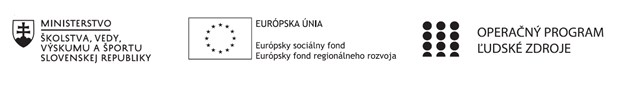 Plán práce/pracovných činnosti pedagogického klubu na školský rok 2019/2020(príloha ŽoNFP)Prioritná osVzdelávanieŠpecifický cieľ1.1.1 Zvýšiť inkluzívnosť a rovnaký prístup ku kvalitnému vzdelávaniu a zlepšiť výsledky a kompetencie detí a žiakovŽiadateľZákladná škola Jána Amosa Komenského Názov projektuKvalitným vzdelávaním k úspešnému poznaniu Kód žiadosti o NFP/identifikátor žiadosti o NFPNFP312010S164Názov  pedagogického klubu Pedagogický klub učiteľov matematiky a prírodovedných predmetovPočet členov pedagogického klubu5Školský rok 2019/2020Zoznam/opis/zameranie a zdôvodnenie plánovaných činností:       Členmi klubu budú vyučujúci matematiky a prírodovedných predmetov.
      Činnosť klubu bude zameraná na výmenu skúseností pri využívaní moderných vyučovacích postupov a metód podporujúcich inovácie vo vzdelávaní s dôrazom na rozvoj čitateľskej, matematickej a prírodovednej gramotnosti žiakov 2. stupňa základnej školy.
       Podľa spracovania výsledkov ostatného cyklu štúdie PISA 2015 z pohľadu Slovenska, ktoré sú k dispozícii na stránke NÚCEM-u, sa výkon žiakov SR v prírodovednej, matematickej aj čitateľskej gramotnosti nachádza pod priemerom zúčastnených krajín OECD. Preto sme sa rozhodli pre výmenu skúseností medzi kolegami s cieľom  diskutovať o postupoch a metódach rozvíjajúcich. uvedené gramotnosti u žiakov.       Našou snahou je zmeniť spôsob vyučovania matematiky a prírodovedných predmetov, učiť predmety tvorivo a netradične s uplatnením moderných vyučovacích postupov, zlepšiť pracovnú atmosféru, zvýšiť záujem o učenie. Zvýšenou motiváciou žiakov a ich aktívnejším zapájaním sa do vyučovania zvyšovať matematickú, prírodovednú a čitateľskú gramotnosť.  Stretnutia budú zamerané na oprávnené činnosti pedagogického klubu: výmeny skúseností a best practice z vlastnej vyučovacej činnosti prieskumno-analytickej a tvorivej činnosti týkajúca sa výchovy a vzdelávania a vedúca k jej zlepšeniu a identifikácii osvedčených pedagogických skúsenostívýmeny skúseností pri využívaní  moderných vyučovacích postupov a metód podporujúcich inovácie vo vzdelávanívýmenu skúseností v oblasti medzipredmetových vzťahovTyp pedagogického klubu:  bez výstupu Rámcový program a predbežné termíny  a dĺžka trvania jednotlivých stretnutí:školský  rok  2019/2020školský  rok  2019/2020školský  rok  2019/2020školský  rok  2019/2020školský  rok  2019/20201.polrok1.polrok1.polrok1.polrok1.polrokpor. číslo stretnutiatermín stretnutiadĺžka trvania stretnutiatéma stretnutiarámcový program stretnutia1.September 20192 hodinyPrírodovedné a matematické kľúčové kompetencieKategórie a úrovne prírodovedných a matematických kľúčových kompetencií žiakov2.September 20192 hodinyDiagnostikovanie a rozvíjanie prírodovednej, čitateľskej a matematickej gramotnosti vo vyučovaní prírodovedných predmetovIdentifikácia a metódy diagnostikovania úrovníprírodovednej, čitateľskej a matematickej gramotnosti vo vyučovaní prírodovedných predmetov3.Október 20192 hodinyModerné vyučovacie metódy a formy pre zvýšenie prírodovednej, čitateľskej a matematickej gramotnosti vo vyučovaní matematiky a prírodovedných predmetovKlasifikácia a základné charakteristiky moderných vyučovacích metód4.Október 20192 hodinyProjektové vyučovanie zamerané na zvyšovanie prírodovednej, čitateľskej a matematickej gramotnostiCharakteristika projektového vyučovania5.November 20192 hodinyProjektové vyučovanie zamerané na zvyšovanie prírodovednej, čitateľskej a matematickej gramotnostiMožností ich využitia  projektového vyučovania vo vyučovaní matematiky a prírodovedných predmetov6.November 20192 hodinySkupinové vyučovanie zamerané na zvyšovanie prírodovednej, čitateľskej a matematickej gramotnostiCharakteristika skupinového vyučovania a možnosti využitia vo vyučovaní matematiky7.December 20192 hodinyDidaktické hry  na hodinách matematiky a prírodovedných predmetov zamerané na zvyšovanie prírodovednej, čitateľskej a matematickej gramotnostiRôzne typy hier a možnosti ich využitia v jednotlivých etapách vyučovacieho procesu8.December 20192 hodinySúťaže na hodinách matematiky a prírodovedných predmetov zamerané na zvyšovanie prírodovednej, čitateľskej a matematickej gramotnostiRôzne typy súťaží a možnosti ich využitia v jednotlivých etapách vyučovacieho procesu9.Január 20202 hodinyVyužitie internetu v matematickom a prírodovednom vzdelávaní zamerané na zvyšovanie prírodovednej, čitateľskej a matematickej gramotnostiMatematické vzdelávacie portály, Interaktívne učebné materiály, metodiky výučby10.Január 20202 hodinyVyužitie internetu v matematickom a prírodovednom vzdelávaní zamerané na zvyšovanie prírodovednej, čitateľskej a matematickej gramotnostiVýučbové aplikácie vo vyučovaní matematiky a prírodovedných predmetovškolský  rok  2019/2020školský  rok  2019/2020školský  rok  2019/2020školský  rok  2019/2020školský  rok  2019/20202.polrok2.polrok2.polrok2.polrok2.polrokpor. číslo stretnutiatermín stretnutiadĺžka trvania stretnutiatéma stretnutiarámcový program stretnutia1.Február  20202 hodinyVyužitie internetu v matematickom a prírodovednom vzdelávaní zamerané na zvyšovanie prírodovednej, čitateľskej a matematickej gramotnostiTvorba materiálov využívajúcich vyhľadávanie informácií vo vyučovaní matematiky a prírodovedných predmetov2.Február  20202 hodinyMotivačné úlohy z histórie zamerané na zvyšovanie prírodovednej, čitateľskej a matematickej gramotnostiÚlohy z histórie vo vyučovaní matematiky a prírodovedných predmetov3.Marec  20202 hodinyInšpirácie zo zahraničia zamerané na zvyšovanie prírodovednej, čitateľskej a matematickej gramotnosti vo vyučovaní matematiky a prírodovedných predmetov.Skúsenosti, podnety a inšpirácie zo zahraničia 4.Marec  20202 hodinyTvorba interaktívnych úloh zameraných na zvyšovanie prírodovednej, čitateľskej a matematickej gramotnostiProgram ALF a jeho možnosti v matematickom a prírodovednom vzdelávaní5.Apríl  20202 hodinyDigitalizácia výučbových materiálov zameraných na zvyšovanie prírodovednej, čitateľskej a matematickej gramotnostiSpracovanie aktivít rozvíjajúcich matematickú, prírodovednú a čitateľskú gramotnosť do krátkych videosekvencií, prezentácia pred spolužiakmi.6.Apríl  20202 hodinyInteraktívne vyučovanie v práci učiteľa zamerané na zvyšovanie prírodovednej, čitateľskej a matematickej gramotnostiVyužitie interaktívnej tabule v matematickom a prírodovednom vzdelávaní7.Máj  20202 hodinyIKT prostriedky v práci učiteľa zameranej na zvyšovanie prírodovednej, čitateľskej a matematickej gramotnostiVizualizér a jeho možnosti v matematickom a prírodovednom vzdelávaní8.Máj  20202 hodinyIntegrácia nástrojov platformy OFFICE do práce učiteľa zameranej na zvyšovanie prírodovednej, čitateľskej a matematickej gramotnostiTabuľkový procesor a jeho možnosti v matematickom a prírodovednom vzdelávaní9.Jún  20202 hodinyBádateľské aktivity zamerané na zvyšovanie prírodovednej, čitateľskej a matematickej gramotnostiOsvedčené bádateľské aktivity10.Jún  20202 hodinyBádateľské aktivity zamerané na zvyšovanie prírodovednej, čitateľskej a matematickej gramotnostiOsvedčené bádateľské aktivityVypracoval (meno, priezvisko)Mgr. Zuzana  RačkováDátum5.11.2018PodpisSchválil (meno, priezvisko)Mgr. Anna DinisováDátum5.11.2018Podpis